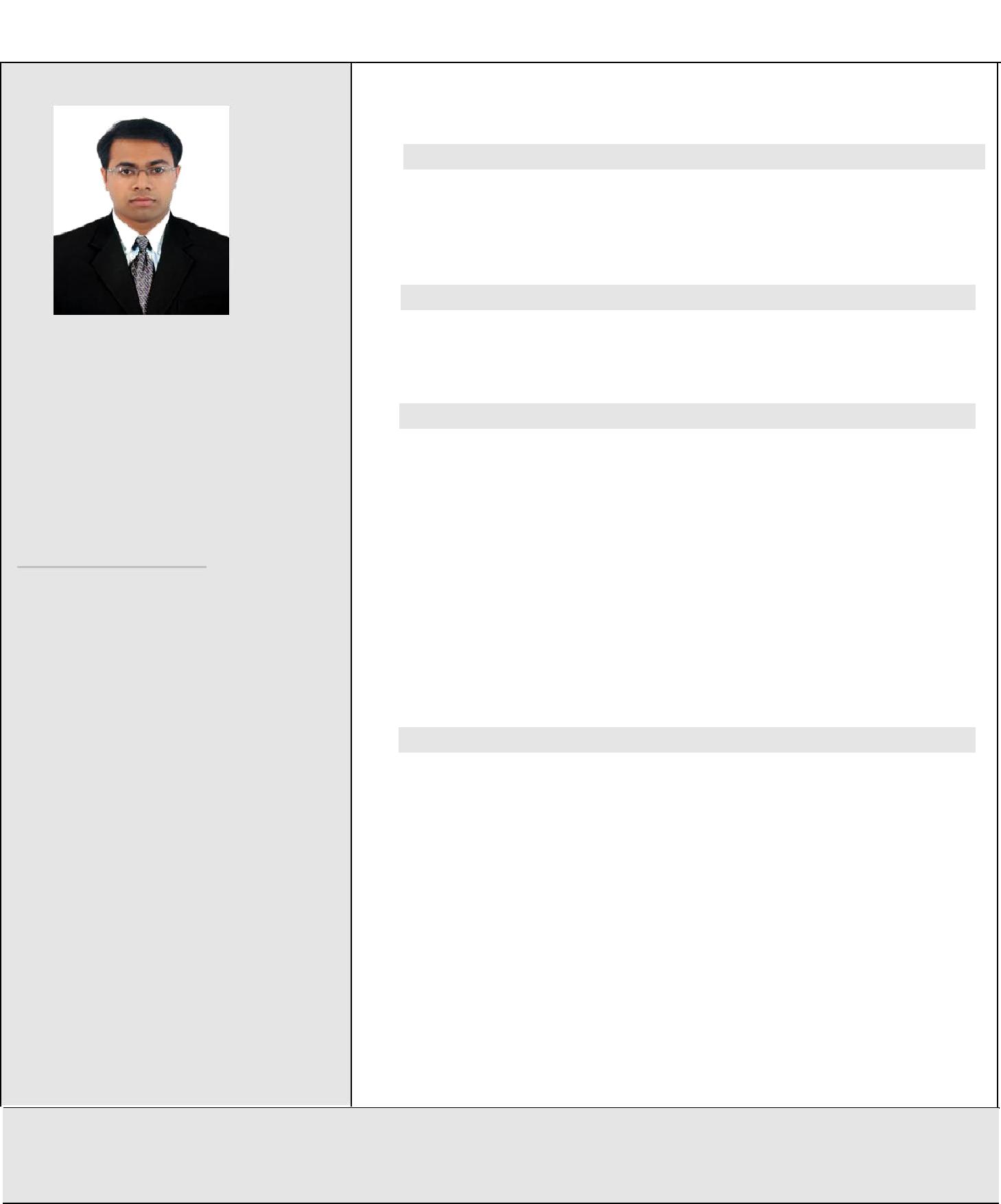         SEBASTIAN  JOSEMob: +971 551448921E-mail : saby.1987@gmail.comPERMANENT ADDRESSCheriakkara House, Kuruvilassery P.O., via Mala, Thrissur Dist., Kerala-680735.PERSONAL DATAHOBBIES AND INTERESTS Movie making, Dancing  CURRICULUM VITAECAREER OBJECTIVETo work for an organization of distinction that recognizes my true potential and provides me sufficient avenues for professional growth through nurturing my skills and competencies.PROFESSIONAL EXPERIENCE FIELDArea Sales Manager [June 2012 – June 2014] – Multi-Pro Ent.Ltd., Tolaram Group, NigeriaSales Executive [June2009-Apr2010]-CD Power Systems,Mumbai of LCD, CCTV and Access controlQUALIFICATIONMBA in Marketing (major) and Operations (minor) – 7 CGPA                       Icfai University, IBS Pune, Pune, 2012B.Tech in Electronics & Communication Engineering – 66.3%Calicut University, Calicut, Kerala, 2009Higher Secondary - 63%Maharashtra State Board, Vani Vidyalaya Junior College, Mulund, 2005Xth Standard – 78.53 %Maharashtra State Board, Model English School, Dombivli, 2003SKILLSSoftware skills:Excellent knowledge in MS Office, power point and excelBasic knowledge in computer languages like C,C++Communication skills:Process excellent written and oral communication skills in languages such as English, Hindi, Malayalam and MarathiManagerial and multi-tasking skills:Being a head of a department, I have the proven record of efficiently managing a team effectively towards achieving the goals of the organisation To initiate new ideas, set high standards for the company and willingness to use new technologies to the desired standard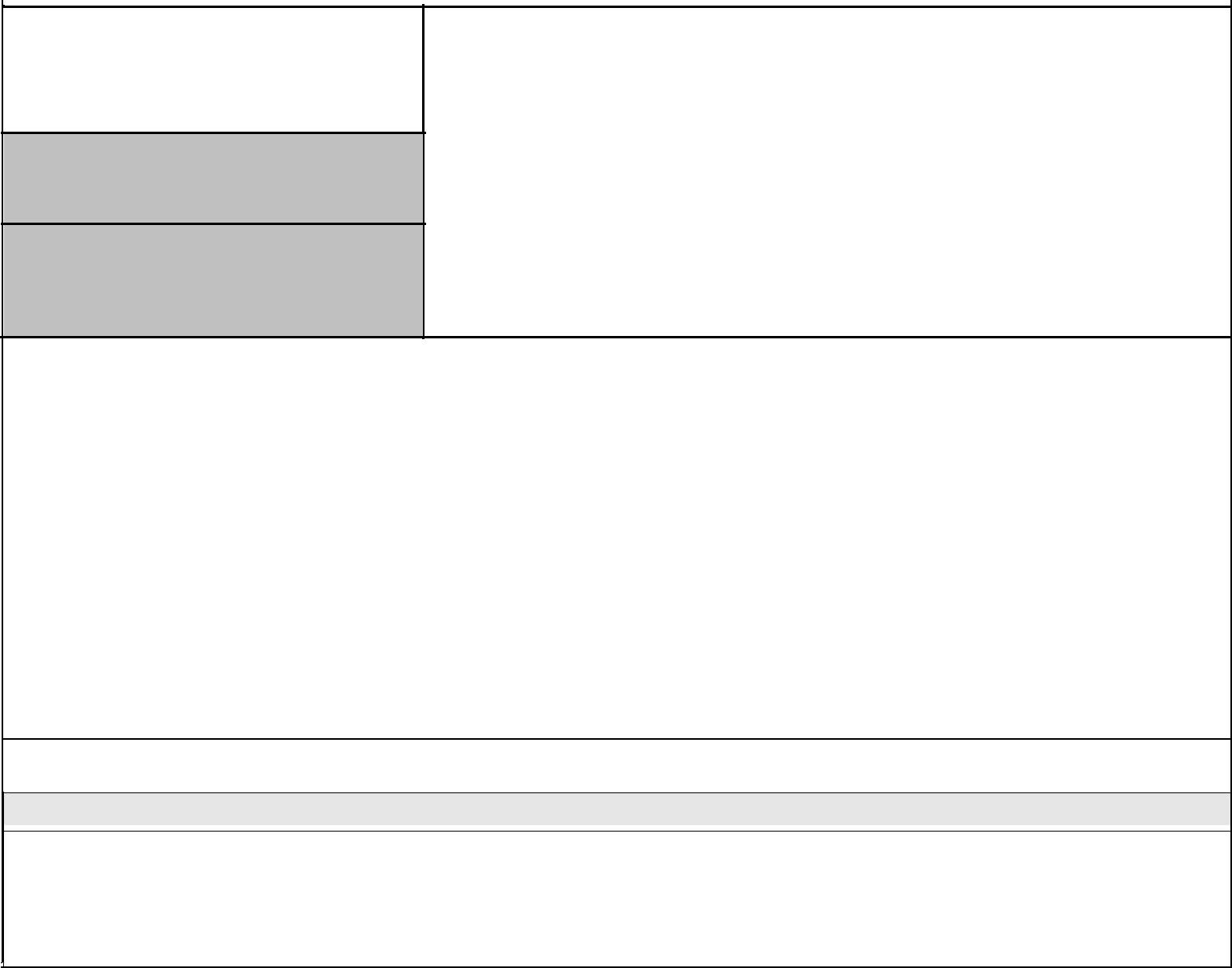 PositionArea Sales Manager in Multipro Ent. Ltd.June 2012 –Dec 2012 (Lagos State),Period                                                       Jan 2013 – Dec 2013 (Enugu, Benue and Ebonyi States), Jan 2014 – June 2014 (Cross River and Akwa Ibom States).Nature of JobTo achieve the set targets of all the four Multi-Pro products such as Indomie, Hypo, Power Pasta and Power Oil in the above mentioned states of Nigeria. Indomie Instant noodle is the no.1 brand in the noodle sector in Nigeria.To manage the selling, distribution and redistribution process of all four above mentioned products.To handle the operational process of a sales team force of more than 30 people. To handle the logistics of the above mentioned products from the source to the distributor outlets.	To plan the BTL marketing activities for the above mentioned products.DECLARATIONI hereby declare that the above-mentioned information is correct up to my knowledge and I bear the responsibility for the correctness of the above-mentioned particulars.* Visa status – Visit Visa (available in Dubai from 25th September 2014 onwards for 1 month visiting visa)  Place: Dubai	Sebastian JoseDate: 15/10/2014Father’s name: C D Jose: C D Jose: C D JoseDate of Birth: 09/05/1987: 09/05/1987: 09/05/1987Age: 27: 27: 27Sex: Male: Male: MaleNationality: Indian: Indian: IndianMarital Status: Single: Single: SingleLanguages: English, Hindi,: English, Hindi,: English, Hindi,Malayalam, MarathiMalayalam, MarathiPASSPORT DETAILSPASSPORT DETAILSPASSPORT DETAILSPassport No: J9777699: J9777699Place of Issue: PUNE: PUNEDate of Issue: 04/10/2011: 04/10/2011: 04/10/2011Date of Expiry: 03/10/2021: 03/10/2021: 03/10/2021OrganizationTolaram GroupWeb Site –www.tolaram.com